08-187 УВ-1 установка водоотливная с центробежным насосом С-245 "Андижанец"/С-569М 100/220 м3/час на базе гусеничного болотоходного трактора ДТ-75Б, тяговый класс 3, рабочий вес 7.8 тн, СМД-14НГ 80 лс, 11.5 км/час, база г. Волгоград, УВ-1 РМЗ п. Михнево 1969-79 г.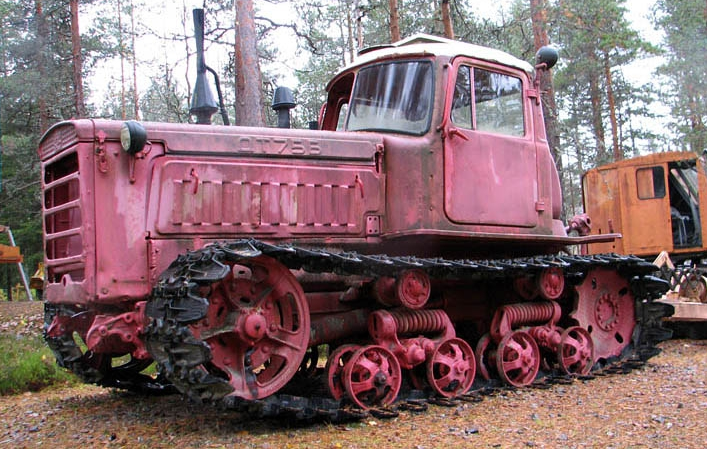  Водоотливные установки, исполненные на базе трактора ДТ-75, используются при выполнении ремонтно-восстановительных работ на водопроводах, откачке грунтовых, талых и дождевой воды из котлованов, траншей, колодцев. Кроме этого, может использоваться для откачки стоячей воды из прудов и других небольших водоемов.На трактор ДТ-75 монтируются легкосъемные водоотливные установки марки УВ-1/2/4 (УОВ-1/2/4) — для выполнения монтажа и демонтажа установки не требуются ни дополнительное оборудование, ни узкоспециализированный инструмент и оснастка. Горизонтально расположенный насос установки приводится в действие крутящим моментом, передаваемым от двигателя через повышающий редуктор. Рамная конструкция водоотливной установки позволяет разместить предохранительную муфту, соединительный кардан, редуктор и центробежный насос с обратным клапаном. Конструкция откачивающего насоса позволяет осуществлять прокачку неагрессивных жидкостей с температурой до 50 градусов, за исключением морской воды, имеющих частицы песка, шлака до 1 мм во взвешенном состоянии. Создаваемое насосом разрежение на входе позволяет производить самовсасывание жидкости при глубине ямы до 4,5-5 м. УВ-1, установленная на болотоходный трактор высокой проходимости, позволяет  доставлять мощный агрегат максимально близко к месту производства работ или к водоему. Агрегатирование откачивающей установки и бульдозерного оборудования на тракторе повышает универсальность, снижает затраты при производстве общестроительных или ремонто-восстановительных работ. Производителем водоотливных установок на базе различных тракторов является Михнеевский РМЗ.Технические характеристики МРМЗ УВ-1Наименование: Установка водоотливная насосная передвижная Производительность: куб.м/ час 100-100 (220) Масса: кг 7800 Базовое шасси: Трактор ДТ-75 Модель водоотливного насоса: самовсасывающий горизонтальный центробежный насос со встроенным обратным клапаном с приводом от двигателя - С-245 "Андижанец" или С-569М. Полный напор м: не менее 16 Конструктивные особенности: Установка для откачки воды УВ-1 -представляет собой навесное оборудование, монтируемое на тракторе ДТ-75, может оснащается поворотным или с перекосом отвалами. Назначение: Установка предназначена для откачки чистой и загрязненной воды из траншей, колодцев, мелких водоемов на трассах строительства.  В. В. КосенкоЗнаменитый трактор-долгожитель ДТ-75, компиляция. 
  Гусеничный сельскохозяйственный тягового класса 3 трактор общего назначения ДТ-75 пришел на смену не менее знаменитому ДТ-54, точнее, уже модернизированному ДТ-54А. Появление ДТ-75 было связано с реализацией накопленных к тому времени результатов научных исследований по повышению рабочих скоростей машинно-тракторных агрегатов с 3-5 до 5-7 км/ч.
  В конструкцию ДТ-75 по сравнению с предшественником было внесено много новшеств, направленных на повышение эксплуатационных качеств, улучшение условий труда тракториста. Основные из них:
- дизель СМД-14 Харьковского завода «Серп и Молот» на 39% большей мощности, меньшей массы, более скоростной и экономичный, с двухкаскадным пуском (пуск дизеля, как и на ДТ-54, осуществлялся двухтактным бензиновым пусковым двигателем, который в свою очередь запускался электростартером; при этом была предусмотрена и дублирующая ручная заводка «пускача»);
- расширенный в сторону увеличения диапазон скоростей движения;
- более совершенная трансмиссия с 2-дисковым главным сцеплением, с 7-ступенчатой коробкой передач (КПП), главной передачей и планетарным механизмом поворота (ПМП) в едином жестком корпусе, с включаемым на ходу увеличителем крутящего момента (УКМ) и конечными передачами модульной конструкции;
- прочная и долговечная сварная рама;
- уменьшенная до 1330 мм колея, позволяющая лучше агрегатироваться с энергоемкими орудиями малого захвата, в первую очередь, с 4-корпусным навесным плугом, и удовлетворительно вписывающаяся во все основные используемые в СССР междурядья пропашных культур (шириной 45, 60, 70 и 90 см);
- усовершенствованная ходовая система со стальными балансирами и смазываемыми цапфами кареток подвески, с усиленными амортизационно-натяжными устройствами и одноободными направляющими колесами, с гусеницами с 7-проушинными звеньями и толкающим зацеплением с ведущими колесами;
- более комфортабельная кабина автомобильного типа, оборудованная вентилятором, отопителем (теплым воздухом от радиатора) и стеклоочистителем.  Благодаря более мощному двигателю, более высоким скоростям и большему количеству передач, тяговые и эксплуатационно-технологические показатели трактора ДТ-75 по сравнению с ДТ-54А возросли.   В процессе производства трактор ДТ-75 постоянно совершенствовался и модернизировался.   
 В 1967 году трактор наряду с СМД-14 получил новый дизель А-41 (АМ-41) Алтайского моторного завода большего рабочего объема (7,43 л против 6,3 л) мощностью 90 л.с. с увеличенным запасом крутящего момента. Машина с этим мотором испытания проходила под маркой ДТ-90, а в серию пошла под маркой ДТ-75М. Конструкторские проработки при этом показали, что под установку более габаритного А-41 целесообразно удлинить раму трактора. Удлиненная на 130 мм рама была принята как унифицированная под оба дизеля: и А-41, и СМД-14.
 В этот период было проведено и первое изменение дизайна трактора, когда он вследствие внедрения радиатора с латунными штампованными бачками вместо чугунных литых получил плоскую решетку радиатора без вертикального деления.
Была внедрена унифицированная (с харьковским трактором Т-74) гусеница с более долговечными звеньями, имевшая лучшие сцепные качества, особенно на склонах и скользком основании.
Харьковские моторостроители вскоре на своем дизеле, получившем марку СМД-14НГ, внедрили непосредственный впрыск топлива вместо вихрекамерного смесеобразования, увеличили частоту вращения коленвала и подняли мощность до 80 л.с.  Примерно в это же время было внедрено более привычное ножное управление главным сцеплением и более простой и надежный, вполне подходящий для гусеничного трактора зависимый ВОМ.
Тракторы ДТ-75 и ДТ-75М стали комплектоваться по заказам потребителей ходоуменьшителем, обеспечивающим низкие технологические скорости движения (0,33 - 4,74 км/ч), необходимые при работе, например, с дождевальными агрегатами, рассадопосадочными машинами, и реверс-редуктором, наиболее востребованным при комплектации трактора бульдозерным оборудованием.
 Трактор общего назначения ДТ-75 послужил базой для создания целого семейства модификаций различного назначения.
В 1969 году было начато производство болотоходного трактора ДТ-75Б, отличавшегося увеличенной до 1570 мм колеей, наличием устройства подъема-опускания направляющих колес, большей на 47% при опущенных направляющих колесах продольной базой, гусеницами шириной 670 мм против 390, установкой защиты радиатора. В опущенном положении направляющие колеса порессоривались торсионами, средние условные давления на почву при этом составляли всего 23 кПа (0,24 кгс/см2). Трактор широко использовался при работах на почвах с малой несущей способностью как в сельском хозяйстве, так и в других отраслях, особенно на торфоразработках. В 1972 - 1976 г.г. выпускался крутосклонный трактор ДТ-75К. Он имел унифицированную с ДТ-75Б ходовую систему, только с гусеницей шириной 390 мм и усиленными амортизаторами направляющих колес, реверсивные пост управления и трансмиссию, предохранительное от опрокидывания устройство и навесные устройства как сзади, так и спереди.   
С середины 70-х годов тракторы семейства ДТ-75 стали комплектоваться индивидуальным подрессоренным сиденьем, регулируемым по весу и росту тракториста. Это повлекло за собой увеличение высоты кабины (за счет изменения крыши, которая стала более выпуклой), что можно считать вторым изменением дизайна.  
 В 1979 году дизайн тракторов ВгТЗ был изменен кардинально. После глубоких художественно-конструкторских проработок и всесторонних испытаний были внедрены новая, более комфортабельная асимметричная, смещенная вправо, кабина прямоугольных форм и соответствующий ей капот. Из новой кабины обеспечивалось намного лучшая обзорность на правую гусеницу и агрегатируемые орудия.  
 Трактор с новым верхним строением с дизелем СМД-14НГ получил марку ДТ-75В, его болотоходная модификация - ДТ-75БВ, а трактор с дизелем А-41 - ДТ-75МВ.  
 В середине 90-х годов на конвейер был поставлен торфяной трактор ДТ-75ДТ - упрощенная версия болотоходного ДТ-75БВ с постоянно поднятыми направляющими колесами, несколько большими из-за этого средними условными давлениями на почву — 29,7 кПа (0,30 кгс/см2); производство ДТ-75БВ при этом было прекращено. Применение направляющих колес без механизма подъема-опускания дало возможность устанавливать на трактор более широкий по сравнению с СМД-14НГ дизель А-41.   С 1968 года трактор ДТ-75М стал выпускаться и на Павлодарском тракторном заводе (ПТЗ) сначала под той же маркой, потом как ДТ-75МЛ, затем ДТ-75Т с добавлением имени собственного «Казахстан». Кстати, кабина для ДТ-75МЛ/ДТ-75Т была разработана в Волгограде, где несколько лет работало объединенное КБ по верхнему строению гусеничных пахотных тракторов. Промышленная модификация производилась на ПТЗ в 1989-1998 г.г. под маркой Т-90П. Максимальный годовой выпуск ДТ-75М на ПТЗ достигал 55 тысяч штук.
В 2003-2008 г.г. трактор ДТ-75МЛ выпускался на предприятии «Сибагромаш» в Омске. Трактор ДТ-75 был поистине универсален. В сельском хозяйстве с различными машинами и орудиями (а их с трактором агрегатировалось более 200 наименований) он выполнял не только работы, свойственные тракторам общего назначения, но и использовался на многих других работах. 
 Весьма распространенными тракторы ДТ-75 были и в промышленности, строительстве, мелиорации, на торфоразработках и в других отраслях. Кроме уже упомянутого бульдозера, эти тракторы использовались в качестве базы рыхлителей, бурильно-крановых и баровых грунторезных машин, погрузчиков, водоотливных и сварочных установок, канавокопателей, шнекороторного снегоочистителя, трубоукладчиков, ковшового экскаватора, различных мелиоративных и торфодобывающих машин.  
Трактор типа ДТ-75 стал самым распространенным гусеничным трактором в стране. Всего ВгТЗ и ПТЗ выпустили более 2,7 млн этих машин. Трактор ДТ-75Б Трактор ДТ-75Б предназначен для обработки почв на осушенных болотах и торфоразработках в агрегате с навесными, полунавесными и прицепными машинами и орудиями. Может выполнять комплекс работ по дренажу (осушению) почвы заболоченных участков местности.Изготовитель - Волгоградский тракторный завод, начало серийного производства - с 1968 года.Техническая характеристика трактора ДТ-75Б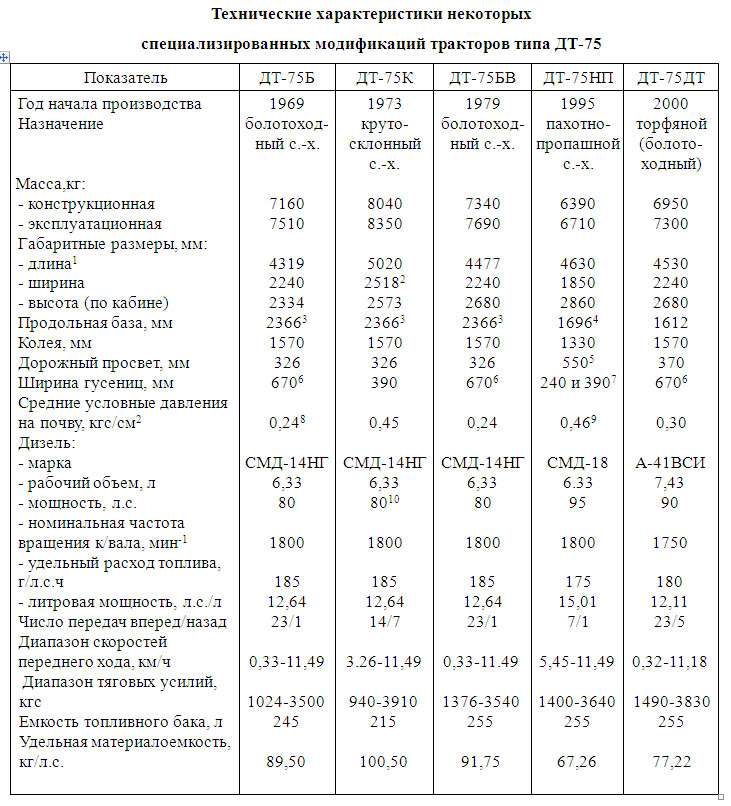 Тип тракторагусеничный, болотоходныйНоминальное тяговое усилие, кгс3000Масса трактора конструктивная, кг7130Удельная металлоемкость, кг/л.с.95Число передач:..вперед:..без ходоуменьшителя7..с ходоуменьшителем16..назад:..без ходоуменьшителя1..с ходоуменьшителем4Диапазон скоростей, км/ч:..вперед:..без ходоуменьшителя5,15 - 10,85..с ходоуменьшителем0,32 - 4,61..назад:..без ходоуменьшителя4,41..с ходоуменьшителем0,27 - 2,8Колея, мм1570База, мм2365Дорожный просвет, мм326Удельное давление на почву, кгс/см20,23Марка двигателяСМД-14Тип двигателя4-цилиндровый, четырехтактный с вихрекамерным смесеобразованиемНоминальная мощность при 1700 об/мин, л.с.75Запас крутящего момента, %, не менее15Удельный расход топлива двигателя, г/э. л. с. ч.195Диаметр цилиндра, мм120Ход поршня, мм140Рабочий объем цилиндров, л6,33Масса двигателя, кг675Емкость топливного бака, л245Пуск двигателяпусковым двигателем ПД-10М-2 с электростартером